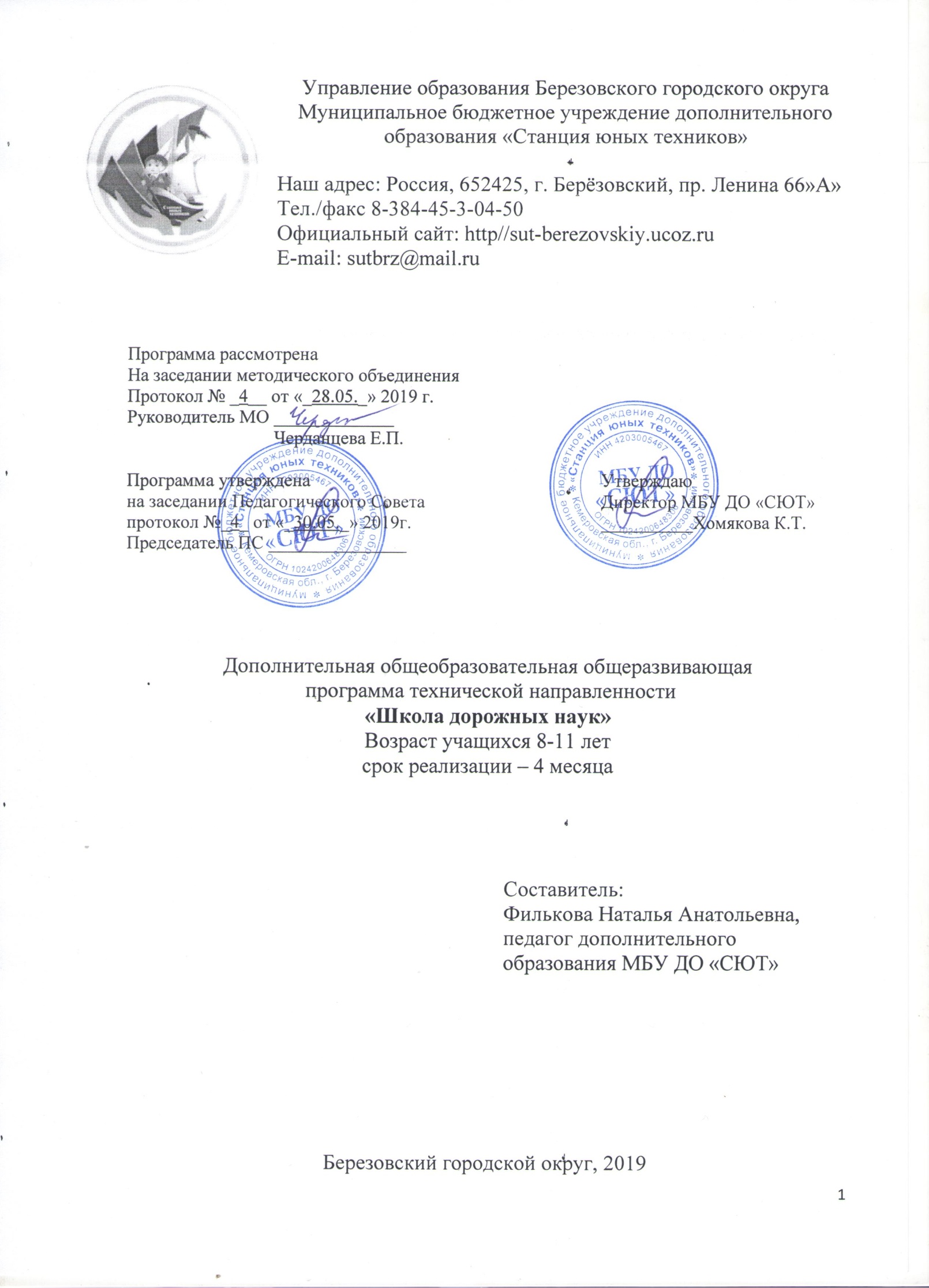 СодержаниеПояснительная запискаТравматизм на дорогах - это проблема, которая беспокоит людей всех стран мира. Попадание ребенка в дорожно-транспортное происшествие -это трагедия: ведь даже если ребенок остался жив и не получил дорожной травмы, то морально-психологическое потрясение, которое он испытал при этом, травмирует его на всю жизнь. Вот почему с самого раннего возраста необходимо обучать детей основным правилам дорожного движения, знание которых может снизить вероятность дорожно-транспортных происшествий.Данная общеразвивающая программа «Школа дорожных наук» актуальна сегодня, потому, что заучивание правил учащимися начальной школы требует усилий и воспринимается, как скучное и навязанное взрослыми занятие. А в процессе досуговых, игровых, и соревновательных мероприятий дети не пассивно получают знания, а приобретают необходимые для их безопасности навыки, становясь активными участниками ситуаций, возможных в реальной жизни. Пережитый опыт вызывает у ребят эмоциональный отклик, что способствует прочному усвоению правил безопасного поведения на дороге и формирует привычку их неукоснительного соблюдения. Так же юные участники дорожного движения вырабатывают навыки осознанного поведения и учатся в процессе общения со сверстниками, взаимовежливости и культуре пешеходов и пассажиров.  Для более успешного усвоения и закрепления алгоритмов безопасного поведения на дорогах, данной программой предусмотрены разнообразные, нетрадиционные, а так же творческие формы ознакомления с материалом. Деловая игра, интерактивный тренажер, конкурсы, импровизация, составление и разгадывание кроссвордов, ребусов, музыкальные и литературные викторины, интегрированные занятия, квест – игры, выставки. Как уменьшить риск травм и повысить безопасность детей на дорогах? Как лучше вести беседу с детьми по безопасности движения? Какие навыки помогут избежать дорожной "ловушки"? На эти и многие другие вопросы можно найти ответы в программе. Сценарии досуговых мероприятий и конкурсов помогут учащимся закрепить материал в игровой форме, обобщить и осуществить контроль получаемых знаний. Материал программы учитывает особенности младшего школьного возраста и легко усваивается детьми с разным уровнем подготовленности. Занятия построены так, чтобы активизировать познавательную деятельность учащихся, посредством создания ситуаций, моделирующих различную обстановку на дороге, решение которых приучит детей к ответственности за свою безопасность. Данная программа составлена с целью создание условий для формирования у учащихся устойчивых навыков безопасного поведения на улицах и дорогах.Задачи: Обучающие:1. Углубить знания обучающихся по правилам дорожного движения.2. Обучить формам и приемам пропаганды безопасности дорожного движения среди сверстников.3. Сформировать навыки оказания доврачебной медицинской помощи.Развивающие: 1.Сформировать у учащихся устойчивые позитивные поведенческие реакции, направленные на сохранение и укрепление здоровья.2.Развивать у учащихся умение ориентироваться в дорожно-транспортной ситуации.3.Способствовать развитию у учащихся таких способностей, как быстрота реакции, внимательность, наблюдательность, зрительное и слуховое восприятие, логическое мышление, самообладание, находчивость.Воспитательные:1. Воспитать грамотных участников дорожного движения.2. Воспитывать дисциплинированность и ответственность за своидействия на дороге.3. Повысить правовую культуру младших школьников, как участников дорожного движения.Отличительной особенностью предлагаемой программы служит практическая значимость профилактики детского дорожно-транспортного травматизма. Актуальность программы обусловлена высокими статистическими показателями ДТП с участием детей и подростков. Проблема безопасности дорожного движения имеет разные аспекты. Главным из них всегда будет сохранение человеческой жизни, особенно жизни детей. Сегодня, в век стремительного роста автомобильных потоков на наших улицах, ребенок с раннего детства становится участником дорожного движения, поэтому проблема обучения основам безопасного поведения на улицах и дорогах является особенно актуальной. В современных условиях особенно важно обучить школьников правилам поведения на улице и дороге.Реализация общеразвивающей программы «Школа дорожных наук» позволит:- Развить и совершенствовать навыки поведения на дороге, оказания первой доврачебной помощи;- Формировать совокупность устойчивых форм поведения на дорогах, в общественном транспорте, в случаях чрезвычайных ситуаций;- Сократить детский дорожно-транспортный травматизма по вине детей и подростков.Формы и режим занятий:Программа рассчитана на детей с 8 до 11 лет, на 4 месяцев обучения /36 часов/. Занятия проходят 1 раза в неделю по 2 часа – с 10 минутным перерывом после каждых 40-45 минут занятия. Количество детей в группе 15 человек. Формы контроляСоциальный паспорт учебного объединения. Диагностика и оценка эффективности усвоения программы отслеживается по технологии, принятой в СЮТ, а также  путем: викторин, тематических занятий, бесед, сюжетно-ролевых игр, работы на макете, коллективно-творческой работы, тестов.Содержание и материал программы предполагает дифференцированный подход к обучению. Теоретический материал предлагается для всех учащихся одного уровня. Практические задания организованы в соответствии со следующими уровнями сложности:«Стартовый уровень». Предполагает использование и реализацию общедоступных практических заданий минимальной сложности для освоения содержания программы, это – овладение терминологией, знаками, разбор ситуаций с помощью педагога.«Базовый уровень». Предполагает использование и реализацию практических заданий средней и достаточной сложности, которые допускают освоение специализированных знаний, это – самостоятельный разбор ситуаций, их анализ, поиск решений.«Продвинутый уровень». Предполагает использование форм организации материала, обеспечивающих доступ к сложным заданиям. Также предполагает углубленное изучение содержания программы и доступ к околопрофессиональным и профессиональным знаниям в рамках содержательно-тематического направления программы. Учащийся проявляет творческие способности, самостоятельно умеет выполнять практические задания, участвует в соревнованиях, конкурсах различного уровня.Каждый учащийся имеет право на стартовый доступ к любому из представленных уровней, которое реализуется через организацию условий и процедур оценки изначальной готовности учащегося (где определяется та или иная степень готовности к освоению содержания и материала данного уровня).	Дифференцированный по соответствующим уровням материал программы предлагается учащимся в разных формах и типах источников. Методические и дидактические материалы представлены в наглядном виде, посредством макетов, прототипов, реальных предметов и средств деятельности.	Каждый из трёх уровней предполагает универсальную доступность для детей с любым видом и типом психофизиологических особенностей. В свою очередь, материал программы учитывает особенности здоровья тех детей, которые могут испытывать сложности при чтении, прослушивании или совершении каких-либо манипуляций с предлагаемым им материалом.Ожидаемые результатыВ результате изучения программы учащиеся знают:правила дорожного движения (правила поведения для пешеходов, пассажиров, водителей);общие положения и обязанности пешеходов и водителей;группы и значения дорожных знаков;дорожную разметку и ее характеристику;средства регулирования дорожного движения;виды и проезд перекрестков;остановка и стоянка транспортных средств;пешеходные переходы и остановки транспортных средств;использование световых приборов.	Умеют:наблюдать и анализировать дорожную обстановку, прогнозировать дорожную ситуацию;рисовать по памяти дорогу и ее элементы, дорожные знаки;применять сигналы регулирования дорожного движения;применять на практике приемы безопасного движения, как пешеход, так и водитель транспортного средства;владеют осознанными знаниями по безопасности дорожного движения;приемами регулирования дорожного движения с помощью жезла;навыками безопасного движения на велосипеде.Учебный планСодержание программы.Раздел 1. Введение. История введения правил дорожного движения. Моделирование опасных ситуаций. Викторина «Внимание, дети!»Раздел 2. Один на улице. Элементы дороги. Смотри и слушай вокруг. Игра «Что ты слышишь?» Раздел 3. Город. Светофор. Виды перекрестков. Дорожные ловушки. Игра «Мой город».   Раздел 4. Правила пассажира и водителя. Правила водителя, пассажира и пешехода. Правила дорожного движения велосипедиста.  Требования к состоянию и  вождению велосипеда. Сюжетно-ролевая игра «Мы едем, едем, едем.» Раздел 5. Дорожные знаки и дополнительные средства информации.  Дорожные знаки. Закрепление материала. Игра «Распределение знаков по группам.»Раздел 6. Дорога. Элементы улиц и дорог. Скорость движения транспортных средств в населенных пунктах в светлое и темное время суток. Тест. Кроссворд. Викторина, загадки, конкурс «Самый, самый.» Раздел 7. Оказание первой доврачебной помощи. Медицинская помощь при ДТП. Доврачебная помощь при ранах, переломах, травмах головы, кровотечениях. Доврачебная помощь при травмах грудной клетки., живота, шоке, обмороке, обморожении. Виды транспортировки. Викторина «Первая помощь пострадавшему.»Список литературы для педагога1.Алексанян, Г. Г. Экзамены в ГИБДД: правила дорожного движения в иллюстрациях. [Текст] / Г. Г. Алексанян. – Москва : Астрель, 2005 -135 с.2.	Громоковский, М. Экзаменационные билеты для приема теорети-ческих экзаменов на право управления транспортными средствами категорий «А» и «В» [Текст] / М. Громоковский – Москва. – Рецепт-Холдинг. : 2004- 89 с.3.	Добрушин, А. Д. Когда ребенок становится жертвой дорожного происшествия. [Текст] / А. Д. Добрушин. // Здоровье.- 1976 -№ 8.4.	Ковалева, Н. В. Конкурсы, викторины, праздники по Правилам дорожного движения для школьников [Текст] / Н. В. Ковалева - Ростов на Дону: Феникс, 2004. -160 с.5.	Коган, М. С. Правила дорожные знать каждому положено. [Текст] / М. С. Коган. - Новосибирск, 2006. 130с.6.	Козловская, Е. А. Методические рекомендации: формирование у детей и подростков навыков безопасного поведения на улицах и дорогах. [Текст] / Е. А Козловская, С. А. Козловский, - М. : 2007. - С 5 – 227.	Правила дорожного движения РФ. Таблица штрафов, (по состоянию на первое сентября 2018 г.) – [Электронный ресурс] / Прадила дорожного движения PDD-Now.ru - https://pdd-now.ru/tablitsa-shtrafov-gibdd-2018/ - (дата обращения 01.09.2018 г.);8.	Степанов, Е. Н. Педагогическая поддержка ребенка в решении проблемы. [Текст] / Е.Н. Степанов // Классный руководитель. 2006. -№ 5. - 12 -16 с.9. 	Шумилова, В. В. Профилактика детского дорожно-транспортного травматизма в начальной и средней школе. [Текст] / В. В. Шумилова. - Волгоград: Учитель, 2006. - 220 с.Список литературы для учащихсяАлексанян, Г. Г. Экзамены в ГИБДД: правила дорожного движения в иллюстрациях. [Текст] / Г. Г. Алексанян. - Москва: Астрель, 2005 -135 с.2.Коган, М. С. Правила дорожные знать каждому положено. [Текст] / М. С. Коган. - Новосибирск, 2006. 130с.Глоссарий«Автомобиль» - транспортное средство на колесном (реже на полу-гусеничном или другом) ходу с собственным двигателем для перевозок по безрельсовым путям.«Велосипедист» - водитель велосипеда.«Велосипед» - транспортное средство, кроме инвалидных колясок, имеющее два колеса и более и приводимое в движение мускульной силой людей, находящихся на нем.«Водитель» - лицо, управляющее каким – либо транспортным средством, погонщик, ведущий по дороге вьючных, верховых животных или стадо. К водителю приравнивается обучающий вождению.«Вынужденная остановка» - прекращение движения транспортного средства из-за его технической неисправности или опасности, создаваемой перевозимым грузом, состоянием водителя (пассажира) или появления препятствия на дороге.«Главная дорога» - дорога, обозначенная знаками 2.1, 2.3.1-2.3.7 или 5.1, по отношению к пересекаемой (примыкающей),или дорога с твердым покрытием (асфальто- и цементо-бетон, каменные материалы и т.п.) по отношению к грунтовой, либо любая дорога по отношению к выездам с прилегающих территорий. Наличие на второстепенной дороге непосредственно перед перекрестком участка с покрытием не делает её равной по значению с пересекаемой.«Дорога» - обустроенная или приспособленная и используемая для движения транспортных средств полоса земли либо поверхность искусственного сооружения. Дорога включает в себя одну или несколько проезжих частей, а также трамвайные пути, тротуары, разделительные полосы при их наличии.«Дорожное движение» - совокупность общественных отношений, возникающих в процессе перемещения людей и грузов с помощью транспортных средств или без таковых в пределах дорог.«Дорожно-транспортное происшествие» - событие, возникающее в процессе движения по дороге транспортного средства и с его участием, при котором погибли или ранены люди, повреждены транспортные средства, сооружения, грузы либо причинен иной материальный ущерб.«Железнодорожный переезд» - пересечение дороги с железнодорожными путями на одном уровне.«Жезл» - короткая палка, которой регулировщик движения даёт указания транспорту, пешеходу.«Маршрутное транспортное средство» - транспортное средство общего пользования (автобус, троллейбус, трамвай), предназначенное для перевозки по дорогам людей и движущееся по установленному маршруту с обозначенными остановочными пунктами.«Механическое транспортное средство» - транспортное средство, кроме мопеда, приводимое в движение двигателем. Термин распространяется также на любые тракторы и самоходные машины.«Населенный пункт» - застроенная территория въезды и выезды с которой обозначены знаками «Начало населенного пункта» и «Конец населенного пункта».«Недостаточная видимость» - видимость дороги менее 300 метров в условиях дождя, тумана, снегопада и тому подобного, а также в сумерки. «Обгон» - опережение одного или нескольких транспортных средств, связанное с выездом из занимаемой полосы.«Остановка» - преднамеренное прекращение движения транспортного средства на время до 5 минут, а также на большее, если это необходимо для посадки или высадки пассажиров, либо загрузки или разгрузки транспортного средства.«Обочина» - элемент дороги, примыкающий непосредственно к проезжей части на одном уровне с ней, отличающийся типом открытия или выделенный с помощью разметки 1.2.1. либо 1.2.2., используемый для движения, остановки и стоянки в соответствии с Правилами.«Опасность для движения» - ситуация, возникшая в процессе дорожного движения, при которой продолжение движения в том же направлении и с той же скоростью создает угрозу возникновения дорожно-транспортного происшествия.«Организованная перевозка группы детей» - специальная перевозка двух или более детей дошкольного и школьного возраста, осуществляемая в механическом транспортном средстве, не относящемся к маршрутному транспортному средству.«Пассажир» - лицо, кроме водителя, находящееся в транспортном средстве, а также лицо, которое входит в транспортное средство или выходит из него.«Перекресток» - место пересечения, примыкания или разветвления дорог на одном уровне, ограниченное воображаемыми линиями, соединяющими соответственно противоположные, наиболее удаленные от центра перекрестка начала закруглений проезжих частей.«Пешеход» - лицо, находящиеся вне транспортного средства на дороге и не производящее на ней работу. К пешеходам приравниваются лица, передвигающиеся в инвалидных колясках без двигателя, ведущие велосипед, мопед, мотоцикл, везущие санки, тележку, детскую коляску.«Пешеходный переход» - участок проезжей части, обозначенный знаком «Пешеходный переход» и разметкой, выделенный для движения пешеходов через дорогу. «Полоса движения» - любая из продольных полос проезжей части, обозначенная или не обозначенная разметкой и имеющая ширину, достаточную для движения автомобилей в один ряд.«Проезжая часть» - элемент дороги, предназначенный для движения безрельсовых транспортных средств.«Преимущество (приоритет)» - право на первоочередное движение в намеченном направлении по отношению к другим участникам движения.«Прилегающая территория» - территория, непосредственно прилегающая к дороге и не предназначена для сквозного движения транспортных средств (дворы, жилые массивы, автостоянки, АЗС, предприятия и т.п.)«Перестроение» - выезд из занимаемой полосы или занимаемого ряда с сохранением первоначального направления движения.«Разделительная полоса» - конструктивно выделенный элемент дороги, разделяющий смежные проезжие части и не предназначенный для движения или остановки безрельсовых транспортных средств и пешеходов.«Регулировщик» - лицо, наделенное в установленном порядке полномочиями по регулированию дорожного движения с помощью сигналов, установленных Правилами, и непосредственно осуществляющее указанное регулирование.«Стоянка» - преднамеренное прекращение движения транспортного средства на время более 5 минут по причинам, не связанным с посадкой или высадкой пассажиров либо загрузкой или разгрузкой транспортного средства.«Темное время суток» - промежуток времени от конца вечерних сумерек и до начала утренних сумерек.«Транспортное средство» - устройство, предназначенное для перевозки по дорогам людей, грузов или оборудования, установленного на нем.«Тротуар» - элемент дороги, предназначенный для движения пешеходов и примыкающий к проезжей части или отделенный от нее газоном.«Участник дорожного движения» - лицо, принимающее непосредственное участие в процессе движения в качестве водителя, пешехода, пассажира транспортного средства.«Уступить дорогу (не создавать помех)» - требование, означающее, что участник дорожного движения не должен начинать, возобновлять или продолжать движение, осуществлять какой-либо маневр, если это может вынудить других участников движения, имеющих по отношению к нему преимущество, изменить направление движения или скорость.«Улица» - два ряда домов и пространство между ними для прохода и проезда, а также само это пространство.«Шофер» - водитель автомобиля.Оборудование необходимое для реализации программыКомпьютер /ноутбук/ – 1 Проектор – 1 Интерактивная доска – 1 Диски с набором видеоматериалов – комплектДорожные знаки – комплектМакеты – комплектСхемы– комплектПлакаты– комплектАвтогородок – комплектСтол ученический – 6Стул ученический – 12Шкаф книжный - 1Велосипеды – 10Календарный учебный графикУчебное объединение «Школа дорожных наук» Пояснительная записка………………………………………………………Пояснительная записка………………………………………………………3Учебный план…………………………………………………………….9Содержание программы………………………………………………….10Список литературы для педагога……………………………………….11Список литературы для учащихся………………………………………12Глоссарий…………………………………………………………………13Оборудование необходимое для реализации        программы18Календарный учебный график19Наименование разделов и тем	Количество часовКонтрольное событиеРаздел 1. Введение.1.1.	История введения ПДД1.2.	Моделирование опасных ситуаций	 Викторина «Внимание, дети!»6Путешествие «Внимание, дети!»Раздел 2. Город. 2.1. Элементы дороги. Смотри и слушай вокруг2.2.Светофор. Виды перекрестков. Дорожные ловушки6Квест «Добрый город» Раздел 3. Правила пассажира и водителя.3.1. Правила водителя, пассажира, пешехода, велосипедиста.3.2. Требования к состоянию и вождению велосипеда6Сюжетно-ролевая игра «Мы едем, едем, едем»Раздел 4. Дорожные знаки и дополнительные средства информации.4.1. Дорожные знаки.4.2. Закрепление материала6Игровая программа «Волшебные знаки», интерактивный тренажер «Распределение знаков по группам»Раздел 5. Дорога. 5.1. Элементы улиц и дорог.5.2. Скорость движения транспортных средств в населенных пунктах в светлое и в темное время суток.6Тест. Кроссворд. Викторина, загадки, конкурс «Самый, самый»Раздел 6. Оказание первой доврачебной помощи. Медицинская помощь при ДТП.6.1. Доврачебная помощь при ранах, переломах, травмах головы, кровотечениях. 6.2. Доврачебная помощь при травмах грудной клетки, живота, шоке, обмороке, обморожении. Виды транспортировки.	6Игра по станциям «Спасатели»Итого:36№ п/п№ п/п ДатаВремя проведениязанятияФормазанятияКол-вочасовТема занятияМестопроведенияФормаконтроля№занятияв году№занятияв теме ДатаВремя проведениязанятияФормазанятияКол-вочасовТема занятияМестопроведенияФормаконтроля1. Введение  11БеседаПознавательная игра2История введения Правил дорожного движения. Путешествие «Внимание, дети!»Настольная игра «Сто вопросов почемучек» 22БеседаПознавательная игра2Моделирование опасных ситуаций. Мы идем в школу.Викторина «Внимание, дети!»33БеседаПознавательная игра2 Один на улице. Построение безопасного маршрута от дома до школы.Интерактивная  игра «Знатоки ПДД»2. Город  41БеседаПознавательная игра2Элементы дороги. Дорожная разметка. Просмотр презентации. Кроссворд52БеседаПознавательная играПрактическая работа2Смотри и слушай вокруг. Экскурсия на улицу.Изготовление памяток для пешеходов.  Игра «Что ты слышишь?»63БеседаПознавательная игра2Светофор. Значение сигналов светофора. Типы светофора. Просмотр видеоролика.  Игра «Будь внимательным»3. Дорога  71БеседаПознавательная игра2Виды перекрестков. Просмотр видеоролика. Как рождается опасная ситуация на дороге.Настольная игра «Правила дорожного движения-1»82БеседаПознавательная играПрактическая работа2Дорожные ловушки. Просмотр презентации. Изготовление фликеров.Игра «Мой город»93БеседаПознавательная игра2Дорожные ловушки. Как в них не попадаться. Квест «Добрый город».Конкурс рисунков «Случай на дороге»4. Правила пассажира и водителя.  101БеседаПознавательная игра2Правила пассажира и водителя. Настольная игра «Правила дорожного движения-2»Сюжетно-ролевая игра «Мы едем, едем, едем»112БеседаПрактическая работа2Правила водителя, пассажира и пешехода. Дорожный этикет.Изготовление листовок для пассажиров.123БеседаПознавательная игра2Правила дорожного движения велосипедистов. Упражнение на стенде «Найди ошибки».Разгадывание ребусов.134БеседаПознавательная игра2Требования к состоянию и вождению велосипеда. Викторина.Игра «Найди нарушителя»Наши помощники – дорожные знаки   141БеседаПознавательная игра2Дорожные знаки и дополнительные средства информации.Викторина «Дорожные знаки»1522Дорожные знаки. Кто их придумал.Интерактивный тренажер «Волшебные знаки»163БеседаПознавательная игра2Группы. Закрепление материала.ТестИгра «Распределение знаков по группам»Оказание доврачебной помощи. Первая помощь при ДТП  171БеседаПрактическая работаПознавательная игра2Доврачебная помощь при ранах, переломах, травмах головы, кровотечениях.Просмотр видеоролика.Викторина «Первая помощь пострадавшему»182БеседаПрактическая работаПознавательная игра2Доврачебная помощь при травмах грудной клетки, живота, шоке, обмороке, обморожении. Виды транспортировки.Игра по станциям «Спасатели»